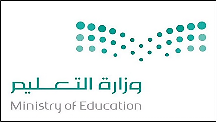 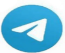 السؤال الأول: ضع علامة (    ) أمام الإجابة الصحيحة وعلامة (    ) امام الإجابة الخاطئة:في الإكسل تسمى الأعمدة بالحروف الإنجليزية والصفوف بالأرقام.يمكن تغيير عرض العمود ولكن لا يمكن تغيير ارتفاع الصف.لدمج الخلايا: من قائمة الشريط الرئيسي >> مجموعة خلايا >>نختار إدراج.يمكن عمل التفاف للنص داخل الخلية بالضغط على زر Enter +Alt.عند إدخال نص أكبر من سعة الخلية فإن باقي النص سيضيع.يمكننا تغيير عرض العمود ولا يمكننا تغيير ارتفاع الصف.نستخدم دالة المجموع Sum  لجمع قيمة عدد من الخلايا.دالة Max تعطينا القيمة الأصغر لمجموعة محددة من الأرقام.لنحصل على المتوسط الحسابي نستخدم دالة Averageيمكننا تعبئة الخلايا بسرعة وسهولة بسلسلة الأرقام والتواريخ بواسطة ميزة (التعبئة التلقائية)1- أسهل طريقة لتغيير عرض العمود هي:1- أسهل طريقة لتغيير عرض العمود هي:1- أسهل طريقة لتغيير عرض العمود هي:1- أسهل طريقة لتغيير عرض العمود هي:1- أسهل طريقة لتغيير عرض العمود هي:1- أسهل طريقة لتغيير عرض العمود هي:أسحب الجانب الإيسر من طرف العمود.بتحديد العمود بزر الفأرة الأيسر.جضغط زر انتر Enter.2- لعرض محتويات الخلية في أسطر متعددة (التفاف النص) نضغط:2- لعرض محتويات الخلية في أسطر متعددة (التفاف النص) نضغط:2- لعرض محتويات الخلية في أسطر متعددة (التفاف النص) نضغط:2- لعرض محتويات الخلية في أسطر متعددة (التفاف النص) نضغط:2- لعرض محتويات الخلية في أسطر متعددة (التفاف النص) نضغط:2- لعرض محتويات الخلية في أسطر متعددة (التفاف النص) نضغط:أزر انتر Enter + زر Shift.بزر انتر Enter + زر Alt.جزر انتر Enter فقط.3- لدمج عدة خلايا وتوسيط محتواها نختار:3- لدمج عدة خلايا وتوسيط محتواها نختار:3- لدمج عدة خلايا وتوسيط محتواها نختار:3- لدمج عدة خلايا وتوسيط محتواها نختار:3- لدمج عدة خلايا وتوسيط محتواها نختار:3- لدمج عدة خلايا وتوسيط محتواها نختار:أزر توسيط.بزر دمج الخلايا.جزر دمج وتوسيط.4- الأمر الذي يضبط ارتفاع الصف ليلائم محتويات الخلية الحالية:4- الأمر الذي يضبط ارتفاع الصف ليلائم محتويات الخلية الحالية:4- الأمر الذي يضبط ارتفاع الصف ليلائم محتويات الخلية الحالية:4- الأمر الذي يضبط ارتفاع الصف ليلائم محتويات الخلية الحالية:4- الأمر الذي يضبط ارتفاع الصف ليلائم محتويات الخلية الحالية:4- الأمر الذي يضبط ارتفاع الصف ليلائم محتويات الخلية الحالية:أاحتواء تلقائي بارتفاع الصف.بنافذة تنسيق الخلايا.جنافذة ارتفاع الصف.5- يحاذي برنامج الإكسل الأرقام (أفقيا) بشكل افتراضي:5- يحاذي برنامج الإكسل الأرقام (أفقيا) بشكل افتراضي:5- يحاذي برنامج الإكسل الأرقام (أفقيا) بشكل افتراضي:5- يحاذي برنامج الإكسل الأرقام (أفقيا) بشكل افتراضي:5- يحاذي برنامج الإكسل الأرقام (أفقيا) بشكل افتراضي:5- يحاذي برنامج الإكسل الأرقام (أفقيا) بشكل افتراضي:ألجهة اليسار.بلجهة اليمين.جللـوسط.6- إذا قمنا بتحديد عمود وضغطنا زر الحذف Delete:6- إذا قمنا بتحديد عمود وضغطنا زر الحذف Delete:6- إذا قمنا بتحديد عمود وضغطنا زر الحذف Delete:6- إذا قمنا بتحديد عمود وضغطنا زر الحذف Delete:6- إذا قمنا بتحديد عمود وضغطنا زر الحذف Delete:6- إذا قمنا بتحديد عمود وضغطنا زر الحذف Delete:أيبقى كما هو ولا يحذف شيئا.بيحذف العمود بأكمله.جيحذف محتويات العمود فقط.7- لإدراج صف جديد نضغط على رأس السطر بزر الفأرة الأيمن ونختار:7- لإدراج صف جديد نضغط على رأس السطر بزر الفأرة الأيمن ونختار:7- لإدراج صف جديد نضغط على رأس السطر بزر الفأرة الأيمن ونختار:7- لإدراج صف جديد نضغط على رأس السطر بزر الفأرة الأيمن ونختار:7- لإدراج صف جديد نضغط على رأس السطر بزر الفأرة الأيمن ونختار:7- لإدراج صف جديد نضغط على رأس السطر بزر الفأرة الأيمن ونختار:أإدراج.بإدراج عمود.جإدراج عمود قبل.8- الصيغة الصحيحة لجمع الخلايا من F17 إلى F22:8- الصيغة الصحيحة لجمع الخلايا من F17 إلى F22:8- الصيغة الصحيحة لجمع الخلايا من F17 إلى F22:8- الصيغة الصحيحة لجمع الخلايا من F17 إلى F22:8- الصيغة الصحيحة لجمع الخلايا من F17 إلى F22:8- الصيغة الصحيحة لجمع الخلايا من F17 إلى F22:أSUM(F17:F22)ب= SUM(F17:F22)ج=(F17:F22)9- للحصول على أكبر رقم نختار:9- للحصول على أكبر رقم نختار:9- للحصول على أكبر رقم نختار:9- للحصول على أكبر رقم نختار:9- للحصول على أكبر رقم نختار:9- للحصول على أكبر رقم نختار:أواسعLARGE.بكبيرBIG.جالحد الأقصى MAX.10- أي القوائم التالية لا يمكن استخدام ميزة التعبئة التلقائية فيها:10- أي القوائم التالية لا يمكن استخدام ميزة التعبئة التلقائية فيها:10- أي القوائم التالية لا يمكن استخدام ميزة التعبئة التلقائية فيها:10- أي القوائم التالية لا يمكن استخدام ميزة التعبئة التلقائية فيها:10- أي القوائم التالية لا يمكن استخدام ميزة التعبئة التلقائية فيها:10- أي القوائم التالية لا يمكن استخدام ميزة التعبئة التلقائية فيها:أتفاح، موز، عنببالسبت، الأحد، الاثنين.جمحرم، صفر، ربيع أول.وسائل التواصل الإلكتروني: هي مواقع إلكترونية تتيح للأفراد كتابة الأفكار والأحداث والمواقف.من أمثلة  وسائل التواصل الإلكتروني موقع تويتر وانستغرام.لا بأس بمشاركة المعلومات الشخصية مع الأشخاص الذين تتعرف عليهم عبر الإنترنت.لا تتجاوز عن الأخطاء البسيطة ولا تتسامح مع الآخرين.استشر والديك دائما وأطلب إذنهما قبل تحميل البرامج والملفات الصوتية وغيرها.لا ترفع صور أصدقائك أو أقاربك في الإنترنت إلا بعد الاستئذان منهم.لا بأس بقبول الملفات المتنوعة من الأشخاص الغرباء.المدونة الجذابة هي التي تحتوي على منشورات طويلة ومواضيع متنوعة.المدونة: هي موقع إلكتروني يحتوي على آراء أو أفكار لشخص ما أو مجموعة ما حول موضوع معين.من أشهر المواقع لتصميم المدونات موقع بلوقر Blogger.1- يحمي برنامج مكافحة الفيروسات من:1- يحمي برنامج مكافحة الفيروسات من:1- يحمي برنامج مكافحة الفيروسات من:1- يحمي برنامج مكافحة الفيروسات من:1- يحمي برنامج مكافحة الفيروسات من:1- يحمي برنامج مكافحة الفيروسات من:1- يحمي برنامج مكافحة الفيروسات من:1- يحمي برنامج مكافحة الفيروسات من:أالكوارث الطبيعية.برفع صورك الخاصة على الإنترنت.رفع صورك الخاصة على الإنترنت.ججسرقة معلوماتك الشخصية.2- ألعاب الفيديو على الإنترنت:2- ألعاب الفيديو على الإنترنت:2- ألعاب الفيديو على الإنترنت:2- ألعاب الفيديو على الإنترنت:2- ألعاب الفيديو على الإنترنت:2- ألعاب الفيديو على الإنترنت:2- ألعاب الفيديو على الإنترنت:2- ألعاب الفيديو على الإنترنت:أخطرة جدا ويجب عدم اللعب بها.بقد تحمل العديد من المخاطر.قد تحمل العديد من المخاطر.ججلا تحتوي على أي نوع من المخاطر.3- لتحميل الملفات من الإنترنت:3- لتحميل الملفات من الإنترنت:3- لتحميل الملفات من الإنترنت:3- لتحميل الملفات من الإنترنت:3- لتحميل الملفات من الإنترنت:3- لتحميل الملفات من الإنترنت:3- لتحميل الملفات من الإنترنت:3- لتحميل الملفات من الإنترنت:أاختر المواقع الموثوقة.بلا تطلب إذن والديك قبل التحميل.لا تطلب إذن والديك قبل التحميل.ججلا تحتاج إلى اتصال بالإنترنت.4- لإنشاء حساب على تطبيق بلوقر يجب أن يتوفر لديك:4- لإنشاء حساب على تطبيق بلوقر يجب أن يتوفر لديك:4- لإنشاء حساب على تطبيق بلوقر يجب أن يتوفر لديك:4- لإنشاء حساب على تطبيق بلوقر يجب أن يتوفر لديك:4- لإنشاء حساب على تطبيق بلوقر يجب أن يتوفر لديك:4- لإنشاء حساب على تطبيق بلوقر يجب أن يتوفر لديك:4- لإنشاء حساب على تطبيق بلوقر يجب أن يتوفر لديك:4- لإنشاء حساب على تطبيق بلوقر يجب أن يتوفر لديك:أحساب مايكروسوفت.بأي حساب بريد إلكتروني.أي حساب بريد إلكتروني.ججحساب قوقل.5- عند نشرك لمشاركة مدونة فإن معلوماتك الشخصية:5- عند نشرك لمشاركة مدونة فإن معلوماتك الشخصية:5- عند نشرك لمشاركة مدونة فإن معلوماتك الشخصية:5- عند نشرك لمشاركة مدونة فإن معلوماتك الشخصية:5- عند نشرك لمشاركة مدونة فإن معلوماتك الشخصية:5- عند نشرك لمشاركة مدونة فإن معلوماتك الشخصية:5- عند نشرك لمشاركة مدونة فإن معلوماتك الشخصية:5- عند نشرك لمشاركة مدونة فإن معلوماتك الشخصية:أمتاحة لأي شخص على الدوام.بيمكنك اختيارها لتكون خاصة.ججلا يمكن اختيارها لتكون مرئية لأي شخصلا يمكن اختيارها لتكون مرئية لأي شخص